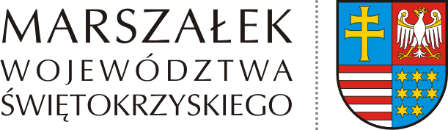 ŚO-II.7244.51.2020	Kielce, 25 sierpnia 2021DECYZJANa podstawie art. 163 ustawy z dnia 14 czerwca 1960 r. Kodeks postępowania administracyjnego (t.j. Dz. U. z 2021 r. poz. 735) w związku z art. 14 ust. 7 ustawy  z dnia                   20 lipca 2018 r. o zmianie ustawy o odpadach oraz niektórych innych ustaw (Dz. U. z 2018 r. poz. 1592 ze zm.) po rozpatrzeniuwniosku REGO L. Pocheć Sp.j., ul. Kłuszyńska 59, 30-499 Kraków, w sprawie zmiany decyzji Starosty Starachowickiego znak: GNOŚ.6233.6.2017 z dnia 8 maja 2017 r. udzielającej REGO L. Pocheć Sp.j. zezwolenia na zbieranie odpadów przy                                       ul. Benedyktyńskiej 2 A  w Starachowicach,orzekam:zmieniam decyzję Starosty Starachowickiego znak: GNOŚ.6233.6.2017 z dnia 8 maja 2017 r., udzielającą REGO L. Pocheć Sp. j. zezwolenia na zbieranie odpadów przy                            ul. Benedyktyńskiej 2A w Starachowicach  w następujący sposób:Punkt III Podpunkt 1 decyzji o treści ,,Wyszczególnienie rodzajów odpadów przewidzianych do zbierania” otrzymuje nowe brzmienie:,, 1. Rodzaje odpadów przewidzianych do zbieraniaTabela. Rodzaje odpadów przewidywanych do zbierania                                                                                                                                               ˮII. Po punkcie 1 dodaje się punkty 1a, 1b, 1c i 1d w brzmieniu:	 ,, 1a. Miejsce i sposób magazynowania oraz rodzaj magazynowanych odpadówTabela. Miejsce i sposób magazynowania oraz rodzaj magazynowanych odpadówWszystkie odpady powinny być magazynowane w sposób selektywny i uporządkowany                      w wydzielonych i oznakowanych miejscach, w budynku magazynowym, w zadaszonych wiatach oraz na utwardzonym placu. Odpady należy magazynować w przystosowanych do tego celu oznakowanych pojemnikach i kontenerach w zależności od ich rodzaju, stanu skupienia i właściwości fizyko-chemicznych. Magazynowanie odpadów winno odbywać się zgodnie z wymaganiami w zakresie ochrony środowiska oraz bezpieczeństwa życia i zdrowia ludzi, w sposób uniemożliwiający rozproszenie odpadów z zachowaniem zasad utrzymania czystości i porządku wyłącznie w miejscach na ten cel przeznaczonych. Odpady winny być dalej przekazywane uprawnionym odbiorcom do miejsc ich odzysku lub unieszkodliwiania.  1b. Maksymalna masa poszczególnych rodzajów odpadów i maksymalna łączna masa wszystkich rodzajów odpadów, które mogą być magazynowane w tym samym czasie oraz które mogą być magazynowane w okresie rokuTabela. Maksymalna masa poszczególnych rodzajów odpadów, które mogą być magazynowane w tym samym czasie oraz które mogą być magazynowane w okresie rokuMaksymalna łączna masa wszystkich rodzajów odpadów, które mogą być magazynowane w tym samym czasie wynosi  1 950 Mg. Maksymalna łączna masa wszystkich rodzajów odpadów, które mogą być magazynowane w okresie roku wynosi 16 950 Mg.1c. Największa masa odpadów, które mogłyby być magazynowane w tym samym czasie w miejscu magazynowania odpadów, wynikająca z wymiarów miejsca magazynowania odpadówTabela. Największa masa odpadów,  które  mogłyby być magazynowane w tym samym czasie w miejscu magazynowania odpadów, wynikająca z wymiarów miejsca magazynowania odpadów.  Największa masa odpadów, która mogłaby być magazynowana w tym samym czasie 
w miejscu magazynowania odpadów, wynikająca z wymiarów miejsca magazynowania  odpadów wynosi 1 950 Mg.1d. Całkowita pojemności (wyrażona w Mg) miejsca magazynowania odpadów   Całkowita pojemność miejsca magazynowania odpadów wynosi 2 000 Mg.” III. Punkt III Podpunkt 3 decyzji otrzymuje nowe brzmienie:   ,, 3. Opis metody lub metod zbierania odpadówNa terenie nieruchomości o nr ewid. 1307/16, 1307/18 i 1307/20 przy ul. Benedyktyńskiej 2A w msc. Starachowice odbywa się tymczasowe magazynowanie odpadów przez prowadzącego zbieranie odpadów.Teren objęty zezwoleniem jest ogrodzony, utwardzony i oznaczony tablicą informacyjną, zabezpieczony przed dostępem osób postronnych oraz monitorowany.Wszystkie odpady będą magazynowane w sposób selektywny i uporządkowany                      w wydzielonych i oznakowanych miejscach, w budynku magazynowym,                                     w przystosowanych  zadaszonych wiatach oraz na utwardzonym placu.Po zebraniu odpowiedniej ilości odpadów danego rodzaju, będą one przekazywane do uprawnionych odbiorców w celu ich dalszego zagospodarowania.Magazynowanie zużytego sprzętu elektrycznego i elektronicznego winno spełniać wymagania, o których mowa w art. 43 ustawy o zużytym sprzęcie elektrycznym                           i elektronicznym. Zużyte baterie i akumulatory winny być magazynowane w kwasoodpornych                                  i przystosowanych do tego celu pojemnikach odpornych na działanie substancji zawartych w bateriach lub akumulatorach, w miejscu utwardzonym i nieprzepuszczalnym, odpornym oraz zabezpieczonym przed wpływem warunków atmosferycznych.”IV. Po punkcie VII dodaje się punkt VIII w brzmieniu: ,,VIII. Wymagania wynikające z warunków ochrony przeciwpożarowej instalacji, obiektu budowlanego lub jego części lub innego miejsca magazynowania odpadówZapewnienie minimum 2 kg środka gaśniczego na każde 100 m2 powierzchni strefy pożarowej. Miejsca lokalizacji gaśnic oznakowane zgodne z PN w tym zakresie.Wyposażenie placu magazynowego w główny wyłącznik prądu zlokalizowany                    w budynku magazynowym.Zaopatrzenie zewnętrzne w wodę za pomocą hydrantu podziemnego DN 80 zlokalizowanego w odległości ok. 20 m od bramy wjazdowej przy ulicy Sadowej.Zapewnienie dogodnego dojazdu dla jednostek straży pożarnej.Zapewnienie pracownikom wymaganych szkoleń z zakresu ochrony przeciwpożarowej.”V. Pozostałe warunki określone w decyzji Starosty Starachowickiego                                    znak: GNOŚ.6233.6.2017 z dnia 8 maja 2017 r. pozostawiam  bez zmian.UzasadnienieREGO L. Pocheć Sp. j. ul. Kłuszyńska 59, 30-499 Kraków  pismem z dnia 5 marca 2020 r. wystąpiła do Marszałka Województwa Świętokrzyskiego z wnioskiem o zmianę decyzji
Starosty  Starachowickiego znak: GNOŚ.6233.6.2017 z dnia 8 maja 2017 r.,                   udzielającej Spółce zezwolenia na zbieranie odpadów przy ul. Benedyktyńskiej 2A                          w Starachowicach. Przedmiotowy wniosek został złożony zgodnie z art. 14 ust. 1 ustawy z dnia 20 lipca 
2018 r. o zmianie ustawy o odpadach oraz niektórych innych ustaw (Dz. U. z 2018 r.                    poz. 1592 ze zm.) w terminie do dnia 5 marca 2020 r. W myśl art. 41 ust. 3 pkt 1 lit. d ustawy z dnia 14 grudnia 2012 r. o odpadach                     (Dz.U. z 2021 r. poz. 779 ze zm.) organem właściwym do zmiany zezwolenia na zbieranie odpadów w przypadku, gdy maksymalna łączna masa wszystkich rodzajów magazynowanych odpadów w okresie roku przekracza 3 000 Mg jest marszałek województwa. Zgodnie                      z powyższym właściwym do zmiany niniejszej decyzji jest Marszałek Województwa Świętokrzyskiego. W wyniku analizy przedłożonej dokumentacji tut. Organ stwierdził, że przedłożony wniosek zawiera braki formalne oraz wymaga złożenia dodatkowych wyjaśnień. W związku 
z powyższym tut. Organ pismami znak: ŚO-II.7244.51.2020 z dnia 20 marca 2020 r. 
oraz 25 września 2020 r. zwrócił się do Wnioskodawcy o przedłożenie stosownych dokumentów i informacji. W odpowiedzi Spółka pismami z dnia: 27 kwietnia 2020 r. oraz              26  października 2020 r. złożyła wymagane dokumenty i wyjaśnienia. Zgodnie z art. 41a ust. 2 ww. ustawy o odpadach Marszałek Województwa Świętokrzyskiego pismem znak: ŚO-II.7244.51.2020 z dnia 17 listopada 2020 r. zwrócił się do Komendanta Powiatowego Państwowej Straży Pożarnej w Starachowicach  z wnioskiem                o przeprowadzenie kontroli miejsc magazynowania odpadów zlokalizowanych przy                         ul. Benedyktyńskiej 2A w Starachowicach, w zakresie spełnienia wymagań określonych                  w przepisach dotyczących ochrony przeciwpożarowej, o których mowa w operacie przeciwpożarowym oraz w postanowieniu stanowiącym jego uzgodnienie.Komendant Powiatowy Państwowej Straży Pożarnej w Starachowicach,                                   po przeprowadzeniu kontroli w dniu 25 stycznia 2021 r. postanowieniem                                        znak: PZ.5560.34.2020 z dnia 28 stycznia 2021 r. potwierdził spełnienie przez Spółkę wymagań określonych w przepisach o ochronie przeciwpożarowej oraz w zakresie zgodności z warunkami ochrony przeciwpożarowej, o których mowa w operacie przeciwpożarowym. W dniu 24 marca 2021 r. pracownicy Urzędu Marszałkowskiego w Kielcach w obecności właściciela dokonali oględzin na terenie skupu złomu w Starachowicach przy                                   ul. Benedyktyńskiej 2A. Celem było zweryfikowanie informacji zawartych we wniosku                      o zmianę zezwolenia na zbieranie odpadów. Podczas oględzin stwierdzono, że miejsca magazynowania odpadów są opisane i oznakowane. Teren skupu złomu jest ogrodzony ze wszystkich stron i zabezpieczony przed dostępem osób postronnych, a także objęty całodobowym monitoringiem. Odpady magazynowane są selektywnie z podziałem na rodzaje. Na podstawie oględzin stwierdzono, że informacje zawarte w ww. wniosku są zgodne ze stanem faktycznym.     Marszałek Województwa Świętokrzyskiego zgodnie z art. 48 a ust. 7 ww. ustawy 
o odpadach wydał postanowienie znak: ŚO-II.7244.51.2020 z dnia 1 czerwca 2021 r., określające formę i wysokość zabezpieczenia roszczeń, o którym mowa w art. 48a ust.1                 ww. ustawy o odpadach.  W dniu 14 czerwca 2021 r. Wnioskodawca wpłacił zabezpieczenie roszczeń w wysokości 52 820,00 zł na odrębny rachunek bankowy wskazany przez Organ i poinformował o tym pismem z dnia 15 czerwca 2021 r. stosownie do art. 48a ust. 10 ww. ustawy  o odpadach. Pismem znak: ŚO-II.7244.51.2020 z dnia 21 czerwca 2021 r. Organ zawiadomił Spółkę                              o zakończeniu postępowania dowodowego w przedmiotowej sprawie, jednocześnie informując o możliwości zapoznania się z aktami sprawy, złożenia wyjaśnień lub ustosunkowania się do zgromadzonych w sprawie dowodów w terminie 7 dni od daty otrzymania zawiadomienia. Wnioskodawca nie skorzystał z przysługującego mu prawa                      w powyższym zakresie. Biorąc pod uwagę powyższe okoliczności tut. Organ zważył co następuje.Zgodnie z art. 163 ustawy z dnia 14 czerwca 1960 r. Kodeks postępowania administracyjnego (t.j. Dz. U. z 2021 r. poz. 735) zwanej dalej kpa, organ administracji publicznej może uchylić lub zmienić decyzję na mocy której strona nabyła prawo, także 
w innych przypadkach oraz na innych zasadach niż określone w ww. ustawie, 
o ile przewidują to przepisy szczególne. Tego rodzaju przepisem szczególnym jest 
art. 14 ust. 7 ww. ustawy o zmianie ustawy o odpadach oraz niektórych innych ustaw, 
z którego należy wywodzić obowiązek zmiany uzyskanego przed dniem wejścia w życie niniejszej ustawy zezwolenia na przetwarzanie odpadów, w zakresie wskazania: maksymalnej masy poszczególnych rodzajów odpadów i maksymalnej łącznej masy wszystkich rodzajów odpadów, które mogą być magazynowane w tym samym czasie oraz które mogą być magazynowane w okresie roku,największej masy odpadów, które mogłyby być magazynowane w tym samym czasie w instalacji, obiekcie budowlanym lub jego części lub innym miejscu magazynowania  odpadów, wynikającą z wymiarów instalacji, obiektu budowlanego lub jego części lub innego miejsca magazynowania odpadów,całkowitej pojemności (wyrażonej w Mg) instalacji, obiektu budowlanego lub jego części lub innego miejsca magazynowania odpadów,wymagań wynikających z warunków ochrony przeciwpożarowej instalacji, obiektu budowlanego lub jego części lub innego miejsca magazynowania odpadów.Z uwagi na fakt, że przedmiotowa decyzja dotyczy zbierania odpadów palnych, w decyzji określono wymagania wynikające z warunków ochrony przeciwpożarowej dla miejsc magazynowania odpadów określonych w operacie przeciwpożarowym opracowanym przez rzeczoznawcę do spraw zabezpieczeń przeciwpożarowych i uzgodnionym pozytywnie przez Komendanta Powiatowego Państwowej Straży Pożarnej w Starachowicach postanowieniem znak: PZ.5560.23.2020 z dnia 9 lipca 2020 r.Zgodnie z art. 10 § 1 kpa tut. Organ zapewnił stronie czynny udział w każdym stadium postępowania, a przed wydaniem decyzji umożliwił wypowiedzenie się co do zebranych dowodów i materiałów.Biorąc powyższe pod uwagę orzeczono jak w sentencji.Zgodnie z ustawą z dnia 16 listopada 2006 r. o opłacie skarbowej (t.j. Dz. U. z 2020 r. poz. 1546 ze zm.) wnioskodawca wniósł opłatę skarbową w wysokości 308 zł (słownie: trzysta osiem złotych) na rachunek Urzędu Miasta Kielce.PouczenieOd decyzji przysługuje stronie prawo wniesienia odwołania do Ministra Klimatu 
i Środowiska za pośrednictwem Marszałka Województwa Świętokrzyskiego w terminie                          14 dni od daty jej otrzymania. W trakcie biegu terminu do wniesienia odwołania strona może zrzec się prawa 
do wniesienia odwołania wobec organu administracji publicznej, który wydał decyzję. Z dniem doręczenia organowi administracji publicznej oświadczenia o zrzeczeniu się prawa do wniesienia odwołania przez stronę postępowania, decyzja staje się ostateczna 
i prawomocna. Otrzymują:1.  REGO L. Pocheć Sp.j.     ul. Kłuszyńska 59, 30-499 Kraków2.  a/aDo wiadomości:1.  Świętokrzyski Wojewódzki Inspektor Ochrony Środowiska Al. IX Wieków Kielc 3, 25-516 Kielce 2.  Prezydent Miasta Starachowice     ul. Radomska 45, 27-200 StarachowiceLp.Kod odpaduRodzaj odpadu1.12 01 01Odpady z toczenia i piłowania żelaza oraz jego stopów2.12 01 02Cząstki i pyły żelaza oraz jego stopów3.12 01 03Odpady z toczenia i piłowania metali nieżelaznych4.12 01 04Cząstki i pyły metali nieżelaznych5.12 01 13Odpady spawalnicze6.12 01 17Odpady poszlifierskie inne niż wymienione w 12 01 067.12 01 99Inne nie wymienione odpady8.15 01 04Opakowania z metali9.16 01 17Metale żelazne10.16 01 18Metale nieżelazne11.16 01 19Tworzywa sztuczne12.16 02 14Zużyte urządzenia inne niż wymienione w 16 02 09 do 16 02 1313.16 06 01*Baterie i akumulatory ołowiowe14.16 06 02*Baterie i akumulatory niklowo-kadmowe15.16 06 05Inne baterie i akumulatory16.17 04 01Miedź, brąz, mosiądz17.17 04 02Aluminium18.17 04 03Ołów19.17 04 04Cynk20.17 04 05Żelazo i stal21.17 04 06Cyna22.17 04 07Mieszaniny metali23.17 04 11Kable inne niż wymienione w 17 04 1024.19 10 01Odpady żelaza i stali25.19 12 02Metale żelazne26.19 12 03Metale nieżelazne27.20 01 23*Urządzenia zawierające freon28.20 01 36Zużyte urządzenia elektryczne i elektroniczne inne niż wymienione w  20 01 21,                   20 01 23 i 20 01 35Lp.Kod odpaduRodzaj odpaduMiejsce i sposób magazynowania odpadów1.12 01 01Odpady z toczenia i piłowania żelaza oraz jego stopówOdpady magazynowane selektywnie                  w oznakowanych kontenerach lub luzem na utwardzonym, betonowym                               i ogrodzonym placu. 2.12 01 02Cząstki i pyły żelaza oraz jego stopówOdpady magazynowane selektywnie                  w oznakowanych kontenerach lub luzem na utwardzonym, betonowym                                    i ogrodzonym placu.3.12 01 03Odpady z toczenia i piłowania metali nieżelaznychOdpady magazynowane selektywnie                  w oznakowanych kontenerach lub luzem na utwardzonym, betonowym                                 i ogrodzonym placu.4.12 01 04Cząstki i pyły metali nieżelaznychOdpady magazynowane selektywnie                  w oznakowanych kontenerach lub luzem na utwardzonym, betonowym                                i ogrodzonym placu.5.12 01 13Odpady spawalniczeOdpady magazynowane selektywnie                  w oznakowanych kontenerach lub luzem na utwardzonym, betonowym                               i ogrodzonym placu.6.12 01 17Odpady poszlifierskie inne niż wymienione                      w 12 01 06Odpady magazynowane selektywnie                  w oznakowanych kontenerach lub luzem na utwardzonym, betonowym                                 i ogrodzonym placu.7.12 01 99Inne nie wymienione odpadyOdpady magazynowane selektywnie                  w oznakowanych kontenerach lub luzem na utwardzonym, betonowym                                  i ogrodzonym placu.8.15 01 04Opakowania z metaliOdpady magazynowane selektywnie                  w oznakowanych kontenerach lub luzem na utwardzonym, betonowym                                  i ogrodzonym placu lub zadaszonej wiacie.9.16 01 17Metale żelazneOdpady magazynowane selektywnie                  w oznakowanych kontenerach lub luzem na utwardzonym, betonowym                                  i ogrodzonym placu. 10.16 01 18Metale nieżelazneOdpady magazynowane selektywnie                  w oznakowanych kontenerach lub luzem na utwardzonym, betonowym                                  i ogrodzonym placu.11.16 01 19Tworzywa sztuczneOdpady magazynowane w pojemnikach, workach typu Big-Bag lub luzem                        w budynku magazynowym o szczelnym                      i betonowym podłożu.12.16 02 14Zużyte urządzenia inne niż wymienione                       w 16 02 09 do 16 02 13Odpady magazynowane luzem w budynku magazynowym o szczelnym i betonowym podłożu.13.16 06 01*Baterie i akumulatory ołowioweOdpady magazynowane na paletach                      z drewna, ostreczowane folią lub                         w atestowanych, szczelnych                                    i oznakowanych pojemnikach w budynku magazynowym o szczelnym                               i betonowym podłożu.14.16 06 02*Baterie i akumulatory niklowo-kadmoweOdpady magazynowane na paletach                      z drewna, ostreczowane folią lub                         w atestowanych, szczelnych                                    i oznakowanych  pojemnikach w budynku magazynowym o szczelnym                                       i betonowym podłożu.15.16 06 05Inne baterie i akumulatoryOdpady magazynowane na paletach                      z drewna, ostreczowane folią lub                         w atestowanych, szczelnych                                    i oznakowanych pojemnikach w budynku magazynowym o szczelnym                                   i betonowym podłożu.16.17 04 01Miedź, brąz, mosiądzOdpady magazynowane w szczelnych,                    oznakowanych pojemnikach i kontenerach lub luzem w budynku magazynowym                        o szczelnym   i betonowym podłożu.                 17.17 04 02AluminiumOdpady magazynowane w oznakowanych pojemnikach lub luzem na utwardzonym, betonowym i ogrodzonym placu lub                    w zadaszonej wiacie.18.17 04 03OłówOdpady magazynowane w oznakowanych, szczelnych pojemnikach lub luzem                     w zadaszonej wiacie, na utwardzonym, betonowym i ogrodzonym placu lub                     w budynku magazynowym.19.17 04 04CynkOdpady magazynowane w oznakowanych, szczelnych pojemnikach lub luzem                     w zadaszonej wiacie, na utwardzonym, betonowym i ogrodzonym placu lub                     w budynku magazynowym.20.17 04 05Żelazo i stalOdpady magazynowane w oznakowanych pojemnikach, kontenerach lub luzem na utwardzonym, betonowym i ogrodzonym placu.21.17 04 06CynaOdpady magazynowane w oznakowanych, szczelnych pojemnikach lub luzem                           w zadaszonej wiacie lub budynku magazynowym. o szczelnym                                    i betonowym podłożu.                 22.17 04 07Mieszaniny metaliOdpady magazynowane w oznakowanych pojemnikach i kontenerach lub luzem na na utwardzonym, betonowym                               i ogrodzonym placu.23.17 04 11Kable inne niż wymienione w 17 04 10Odpady magazynowane w pojemnikach, workach typu Big-Bag lub luzem                         w budynku magazynowym o szczelnym                   i betonowym podłożu.                 24.19 10 01Odpady żelaza i staliOdpady magazynowane luzem na  utwardzonym, betonowym                               i ogrodzonym placu.25.19 12 02Metale żelazneOdpady magazynowane luzem na  utwardzonym, betonowym                               i ogrodzonym placu.26.19 12 03Metale nieżelazneOdpady magazynowane luzem na  utwardzonym, betonowym                               i ogrodzonym placu.27.20 01 23*Urządzenia zawierające freonOdpady magazynowane w oznakowanych kontenerach na utwardzonym                              i nieprzepuszczalnym  podłożu,                            w zadaszonej wiacie  w sposób zapobiegający oddziaływaniu czynników atmosferycznych oraz w przypadku zużytego sprzętu zawierającego substancje ciekłe, niekontrolowanemu wyciekowi do środowiska.28.20 01 36Zużyte urządzenia elektryczne i elektroniczne inne niż wymienione w  20 01 21,   20 01 23                     i 20 01 35Odpady magazynowane w oznakowanych kontenerach lub luzem w zadaszonej wiacie lub na  utwardzonym, betonowym                               i ogrodzonym placu.Lp.Kod odpaduRodzaj odpaduMaksymalna masa poszczególnych rodzajów odpadów, które mogą być magazynowane               w tym samym czasie [Mg]Maksymalna masa poszczególnych rodzajów odpadów, które mogą być magazynowane 
w okresie roku [Mg]1.12 01 01Odpady z toczenia i piłowania żelaza oraz jego stopów100,012002.12 01 02Cząstki i pyły żelaza oraz jego stopów100,012003.12 01 03Odpady z toczenia i piłowania metali nieżelaznych25,0050,004.12 01 04Cząstki i pyły metali nieżelaznych25,0050,005.12 01 13Odpady spawalnicze25,0050,006.12 01 17Odpady poszlifierskie inne niż wymienione  w 12 01 0625,001000,07.12 01 99Inne nie wymienione odpady100,00400,08.15 01 04Opakowania z metali60,00500,009.16 01 17Metale żelazne100,00200,0010.16 01 18Metale nieżelazne25,00100,011.16 01 19Tworzywa sztuczne10,0050,0012.16 02 14Zużyte urządzenia inne niż wymienione  w 16 02 09 do 16 02 1350,00200,013.16 06 01*Baterie i akumulatory ołowiowe40,00400,0014.16 06 02*Baterie i akumulatory niklowo-kadmowe5,0050,0015.16 06 05Inne baterie i akumulatory5,0050,0016.17 04 01Miedź, brąz, mosiądz50,00150,017.17 04 02Aluminium150,0300,018.17 04 03Ołów25,0050,0019.17 04 04Cynk25,0050,0020.17 04 05Żelazo i stal800,010 00021.17 04 06Cyna10,0050,0022.17 04 07Mieszaniny metali25,00100,023.17 04 11Kable inne niż wymienione                            w 17 04 1025,00150,024.19 10 01Odpady żelaza i stali50,00200,025.19 12 02Metale żelazne50,00200,026.19 12 03Metale nieżelazne25,00100,027.20 01 23*Urządzenia zawierające freon10,0050,0028.  20 01 36Zużyte urządzenia elektryczne                         i elektroniczne inne niż wymienione                    w  20 01 21, 20 01 23  i 20 01 3510,0050,00Lp.Miejsce magazynowania Największa masa odpadów, które mogłyby być magazynowane w tym samym czasie w miejscu magazynowania odpadów, wynikająca z wymiarów miejsca magazynowania odpadówLp.Miejsce magazynowania [Mg]1.Budynek magazynowy o powierzchni 343 m21902. Zadaszone wiaty o powierzchni 500 m2703.Utwardzony plac o powierzchni 2550 m21 690RazemRazem1 950